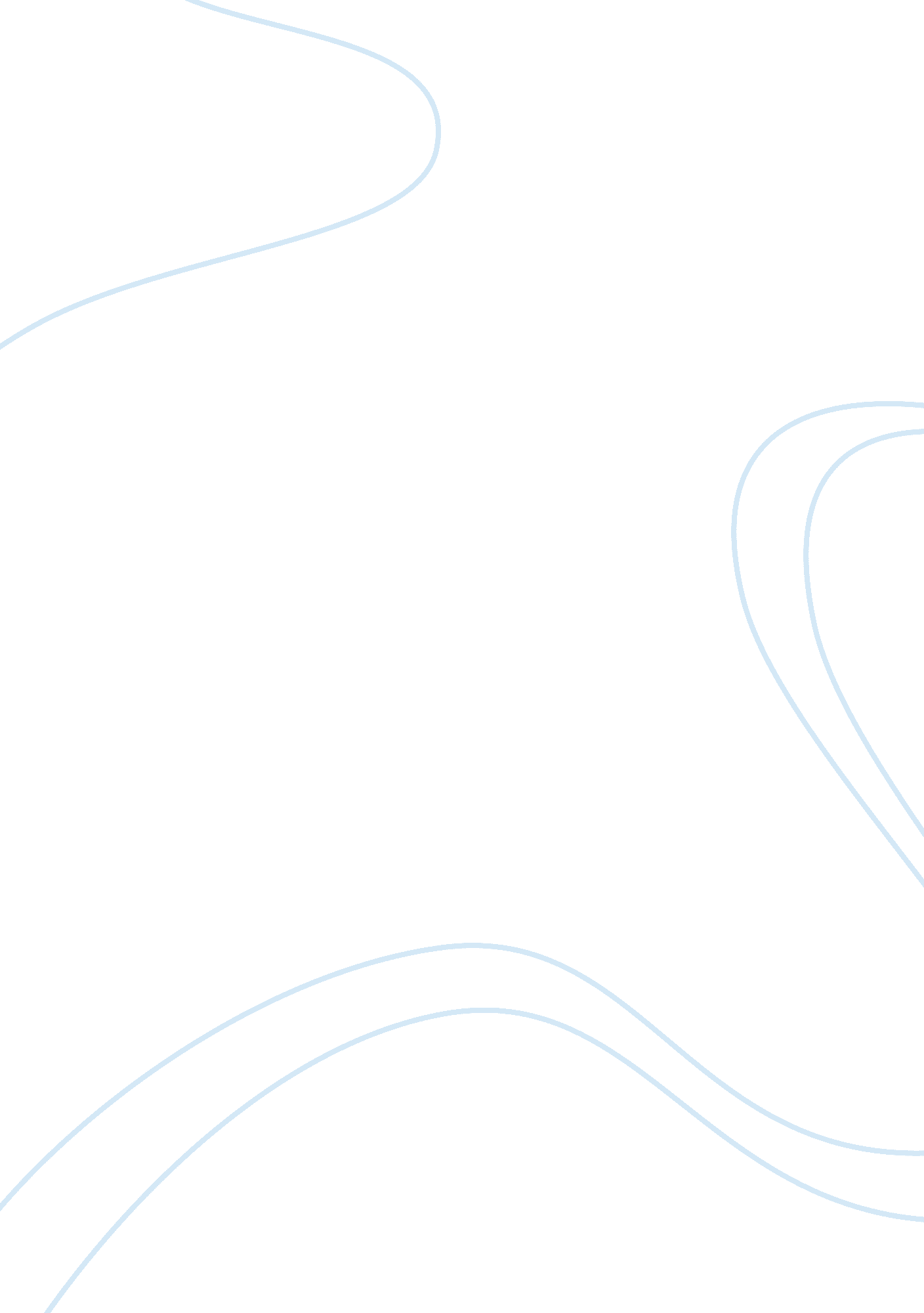 Infrastructure provides the platform essay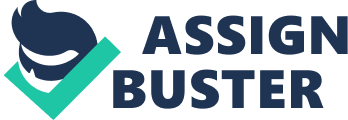 Information technology (IT) consists of all the hardware that a film needs to use In order to achieve its business objectives, whereas information systems consist of all the hardware and software needed. Answer: False Page Reference: 10-11 Difficulty: Moderate CABS: use of IT 4. Computers are only part of an information system Answer: True Page Reference: 12 Difficulty: Easy 5. Information systems literacy describes the behavioral approach to information systems, while computer literacy describes the technical approach. Answer: False Page Reference: 13 Difficulty: Easy 6. The dimensions of information systems are people, organizations, and information technology. Answer: True Page Reference: 13 Difficulty: Easy 7. In order to understand how a specific business firm uses information systems, you need to know something about the history and culture of the company. 8. Developing a new product, fulfilling an order, or hiring a new employee are examples of business processes. Answer: True Page Reference: 14 Difficulty: Easy 9. Business processes are those logically related tasks for accomplishing tasks that have been formally encoded by an organization. Answer: False Page Reference: 14 Difficulty: Moderate 10. Employee attitudes about their Jobs, employers, or technology can have a powerful effect on their abilities to use information systems productively. 1. A network requires at least three computers and a shared resource. Answer: False Page Reference: 15 Difficulty: Moderate 12. . An IT infrastructure provides the platform on which the firm can build its information systems. Answer: True Page Reference: 15 Difficulty: Easy 13. (Analysis) Pup’s use of Web-based tools that allow customers to embed UPS functions such as tracking and cost calculations into their own Web sites was an information systems solution used to achieve customer intimacy. 